FAO Headteacher / Staff member in charge of assemblies - Please forward email and attachmentsGood morning,19th to 25th November is Road Safety Week. Warwickshire County Council Road Safety Education are delighted to be able to offer you our FREE 'Let's Talk Speed' digital resource to use in school with all of your children. Our resource is suitable for children from Reception to Year 6.Please find below the link to our PowerPoint with voice over:Road Safety Week Assembly 2023 - Let's talk about speed.pptx

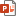 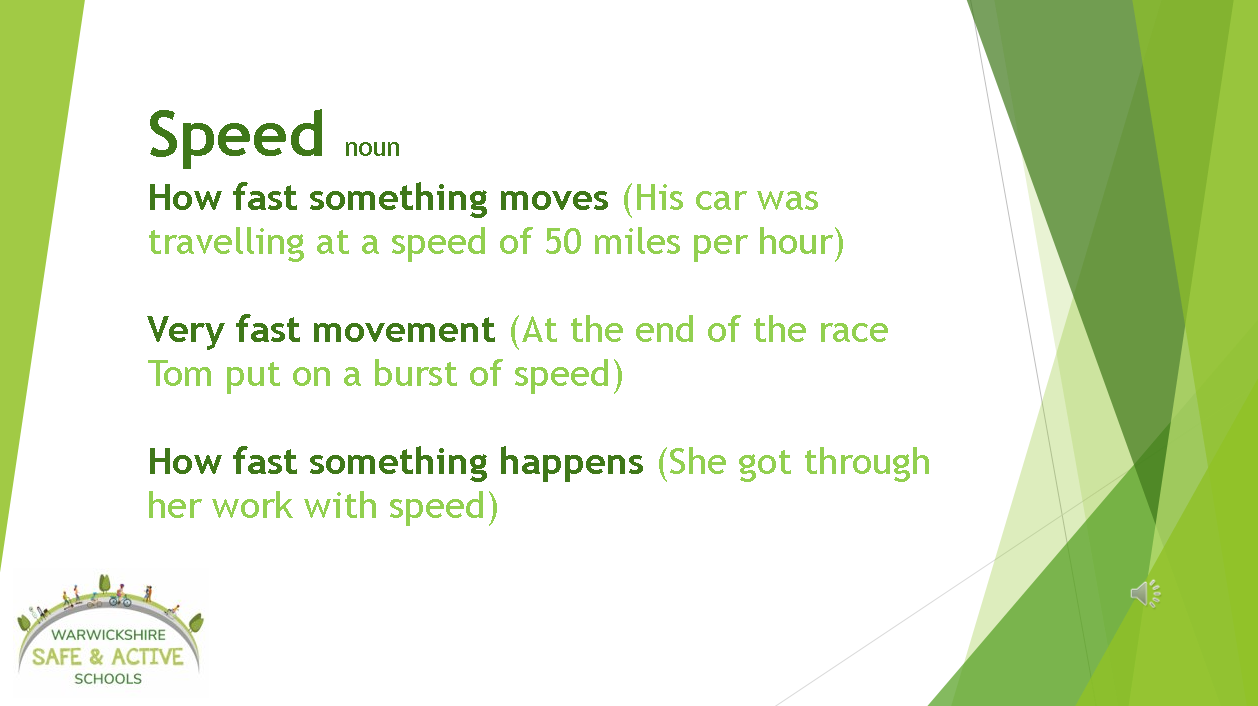 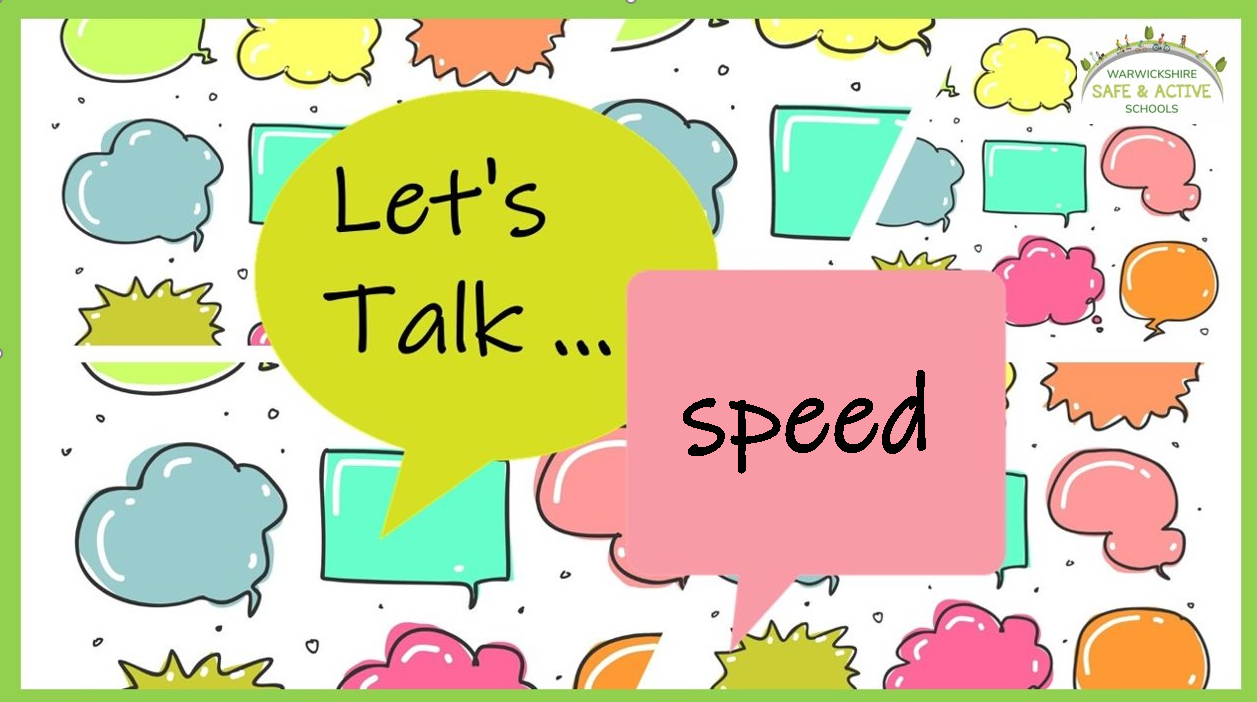 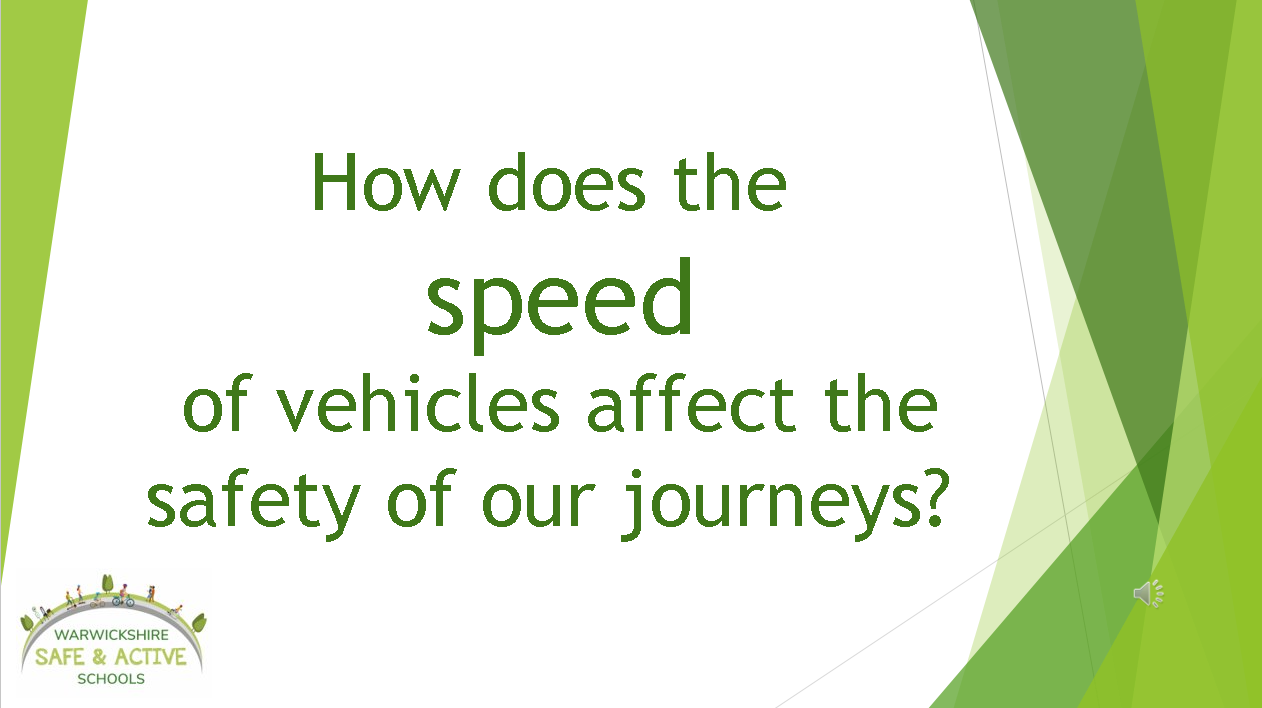 Let's Talk Speed Digital Assembly
The resource we have created is designed to teach children about speed, specifically that it is not possible for children to judge the speed of approaching vehicles. Our main messages are that younger children should hold hands and cross roads with an adult and older children should wait on the pavement until the road is clear and safe to cross. There is a PowerPoint which has a voice over for each slide. Within the PowerPoint there is a short video clip to help further the children's understanding. We have created a script / teacher notes to accompany the PowerPoint with information for each slide so that teachers can deliver the assembly easily. We have also developed a document with suggested follow up activities.
We have attached a teacher guidance and  follow up lesson activities to this email. We have also attached the link to the official Brake Road Safety Week website. There is still time to sign your school up to take part and they have some lovely resources to use with your children.
If you are going to use our resource please fill in the form belowData collection / FeedbackTo enable us to continue to create and share resources like these we ask you to provide us with a small amount of data. This helps us to demonstrate that our resource is useful and the time taken to produce it was worthwhile. Please could you take a few moments to fill in the form and send it to us. There is also the opportunity to let us know what you thought of the resources, which ones you found useful and give us suggestions for future projects.Please click the link below to fill in our form.https://forms.office.com/e/Ss28qa38Z4
Link to Brake Road Safety Week informationhttps://www.brake.org.uk/road-safety-week
Please do not hesitate to contact us should you have any questions or require additional information.If you like these type of resources...Email us to find out more about what we can offer schools like yours, including our Safe and Active Schools programme.Follow us on Facebook or Twitter (Links below)and for your cycle training needs...email wccbikeability@warwickshire.gov.ukMany thanks once again for sharing our resources, we hope you and your pupils enjoy them. Kind regards,Louise NewhamRoad Safety Officer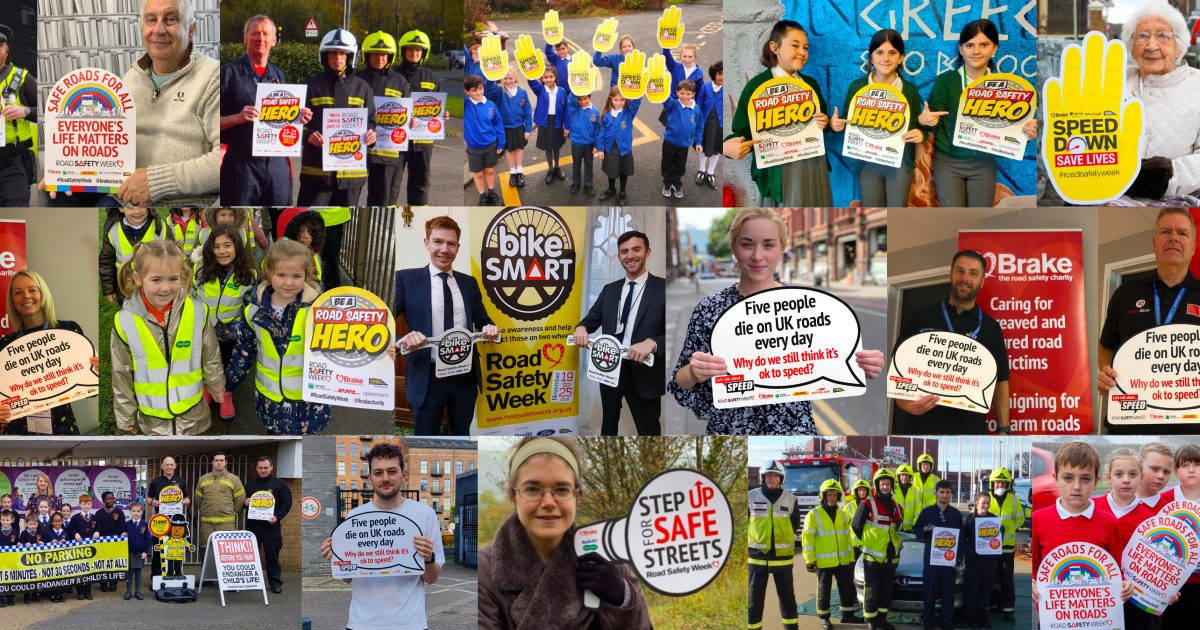 Road Safety Week | BrakeOur biggest annual road safety campaignwww.brake.org.uk